Facilitator Guide for Frontline Provider Education Presentation TemplateAHRQ Pub. No. 23-0052June 2023Slide Title and CommentarySlide Number and SlideFrontline Provider EducationTitle slide for the tool – delete this slide from the presentation to your frontline staff.Slide 1 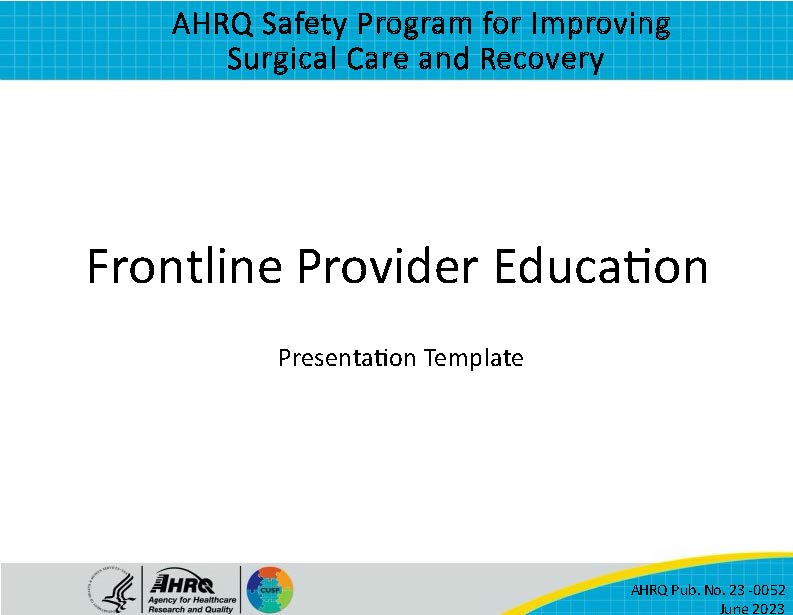 Purpose and Use of This Frontline Provider Education Tool Information about this tool – delete this slide from the presentation to your frontline staff.Slide 2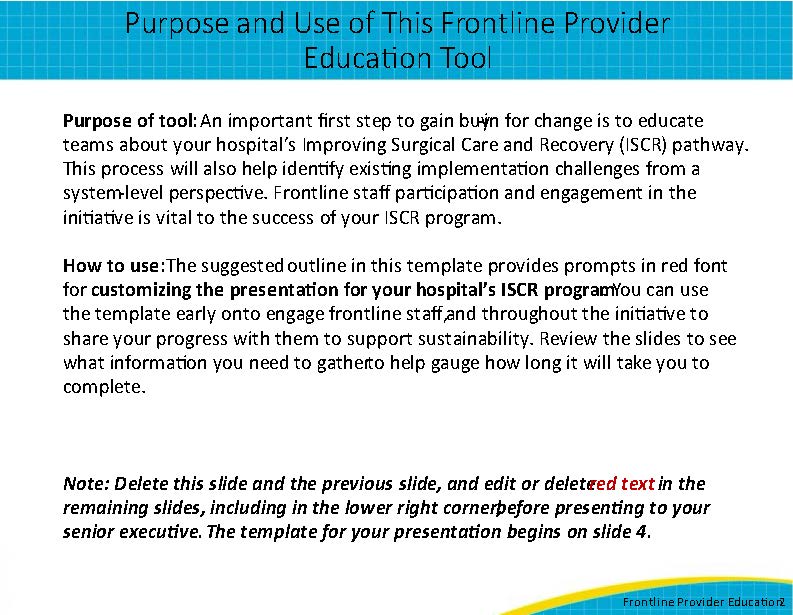 Communication TipsInformation about this tool – delete this slide from the presentation to your senior executive.Slide 3 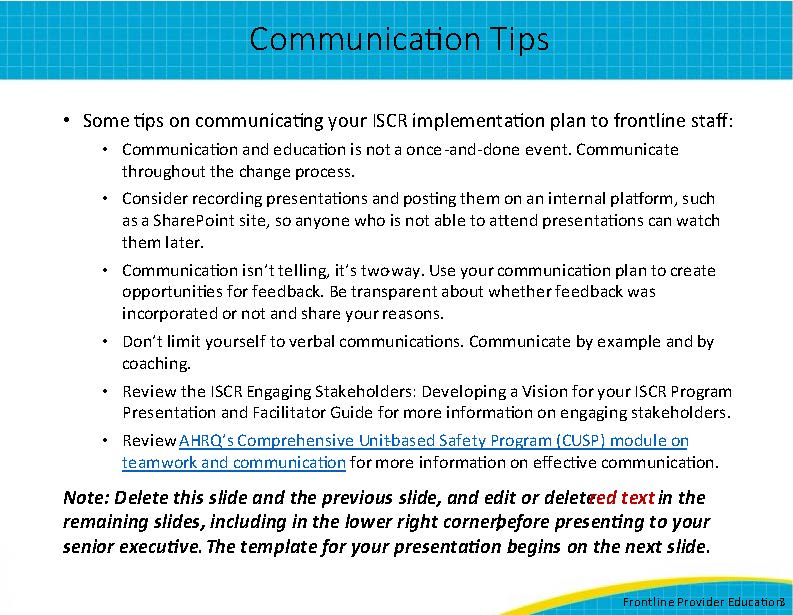 Presentation title slide: [Hospital Name] Improving Surgical Care and Recovery of Patients: [Service Line] PathwayHello and thank you for meeting with me today to discuss the Agency for Healthcare Research and Quality’s Safety Program for Improving Surgical Care and Recovery, or ISCR, initiative at [hospital name]. Today we will be reviewing the [service line] pathway.Slide 4 of template; slide 1 of presentation to frontline providers 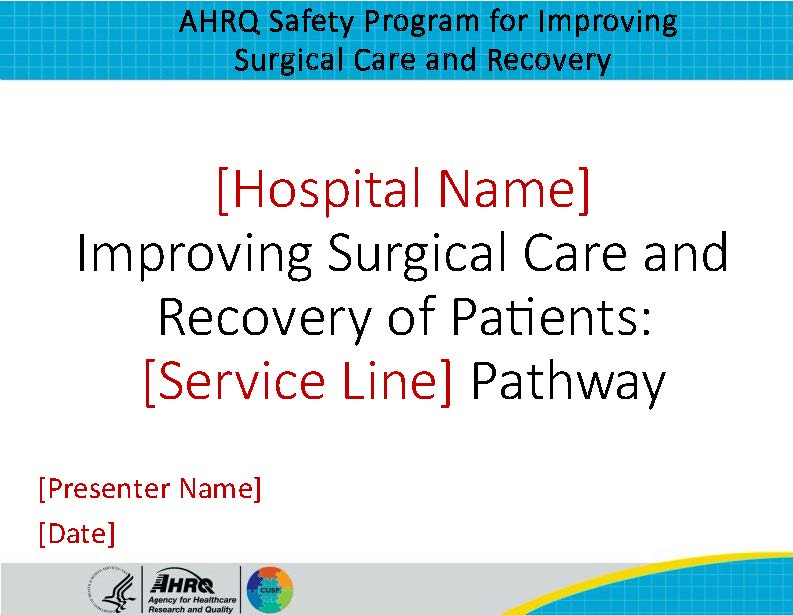 [Service Line] Surgery at [Hospital Name][Service line, e.g., colorectal, hip fracture] surgery procedures may have high morbidity (e.g., surgical site infections) and long lengths of stayCare of [service line] surgery patients is highly variable for:Preoperative educationPlan for anesthesia Pain managementFluid resuscitationResumption of oral intake and mobilityAn opportunity exists to improve collaboration in the perioperative area among surgery, anesthesiology, and nursing.Slide 5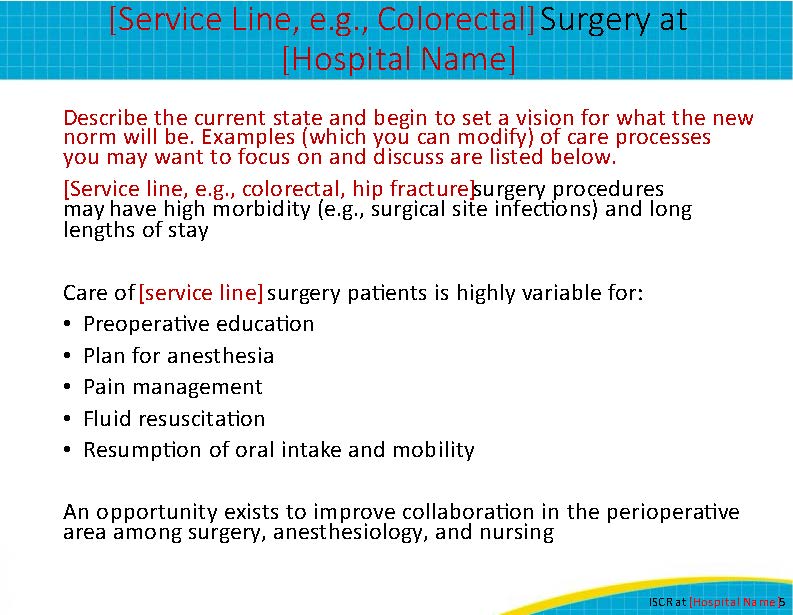 ISCR Program GoalThe goal of the AHRQ Safety Program for Improving Surgical Care and Recovery, or ISCR, is to implement a standardized, patient-centered protocol for the management of patients undergoing [specify procedures] that spans the perioperative continuum of care to improve patient outcomes, reduce length of stay, improve patient experience and satisfaction, and decrease variability.Slide 6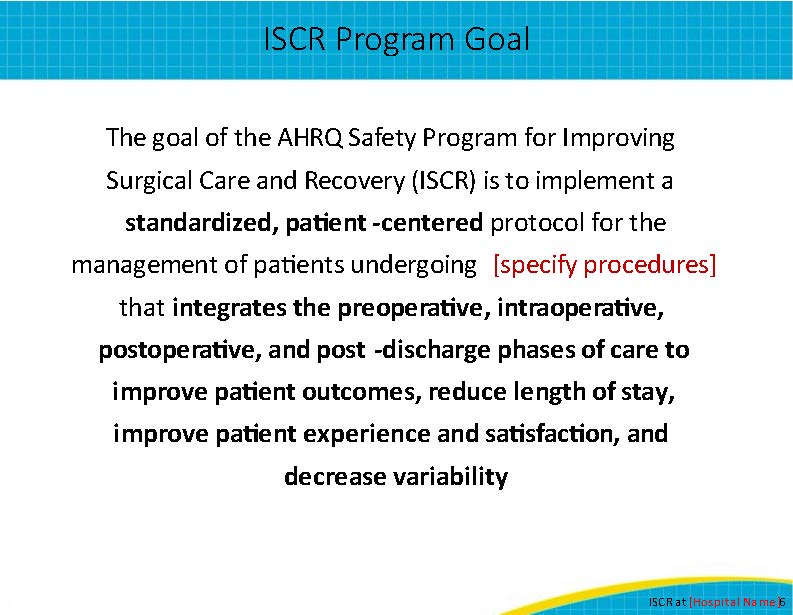 ISCR: Basic PrinciplesISCR takes a multidisciplinary and collaborative approach to frequently discussed surgical topics such as:Best practices for preventable harmsPatient and family education and engagement in perioperative care Standardized perioperative anesthesia and multimodal analgesiaEarly activity after surgeryOptimal perioperative nutrition and early resumption of oral intakeSlide 7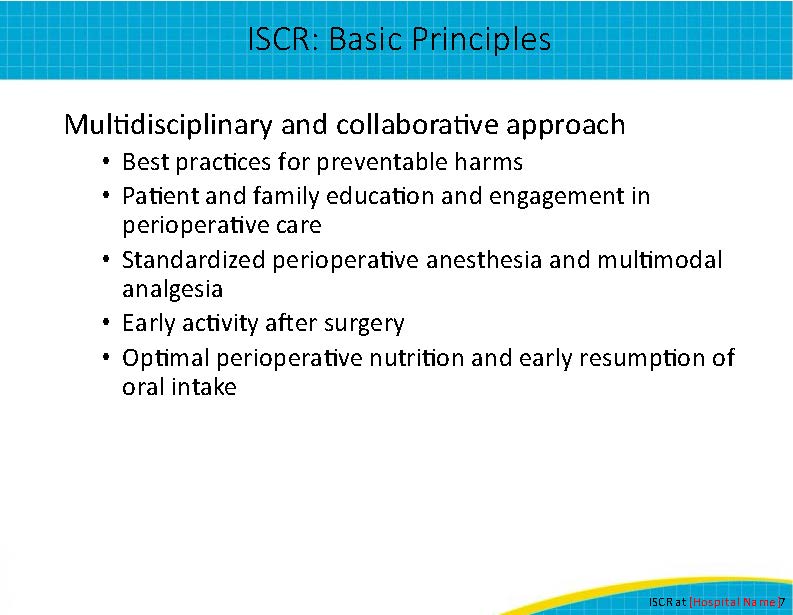 Partnership: We Are All Part of the Team!With ISCR being a multidisciplinary and collaborative approach the initiative’s success will depend on Senior Executive, Champion, Project Lead, and key partner commitment: Senior Executive: List for your institution Surgeon Champion: List for your institution Anesthesia Champion: List for your institution Nurse Champion: List for your institution Project Lead: List for your institution Enter additional key partners for your team’s success (e.g., case managers, unit managers, pharmacists, residents, clinic staff, operating room and inpatient unit leads, and representatives from physical therapy, nutrition, and the emergency department) Slide 8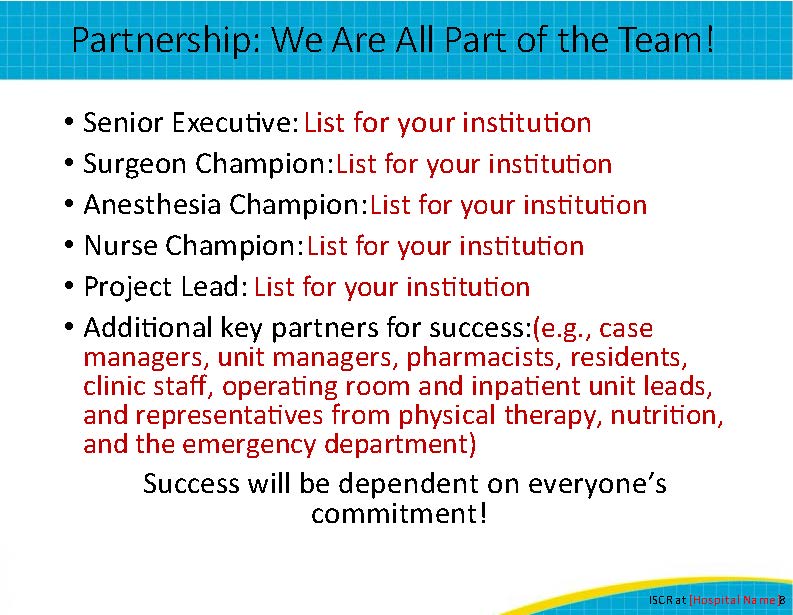 Overview of Gap AnalysisOne of the first steps in the ISCR program is collecting baseline data to identify areas for improvement, such as our [enter example (e.g., surgical site infection rate)], and setting goals for improvement. When our team conducted our gap analysis for [service line] surgeries in CY[XXXX], we found that we performed a total of [number of] cases.Our mean and median length of stay are [X and X], respectively.Our unplanned 30-day readmission rate (post-discharge) is [rate].Our SSI rate for deep tissue is [rate] and [rate] for organ space. Our all-cause inpatient mortality rate is [rate]. We also reviewed: [provide details on any other measures that were reviewed, for example, superficial SSI, VTE, and CAUTI].Slide 9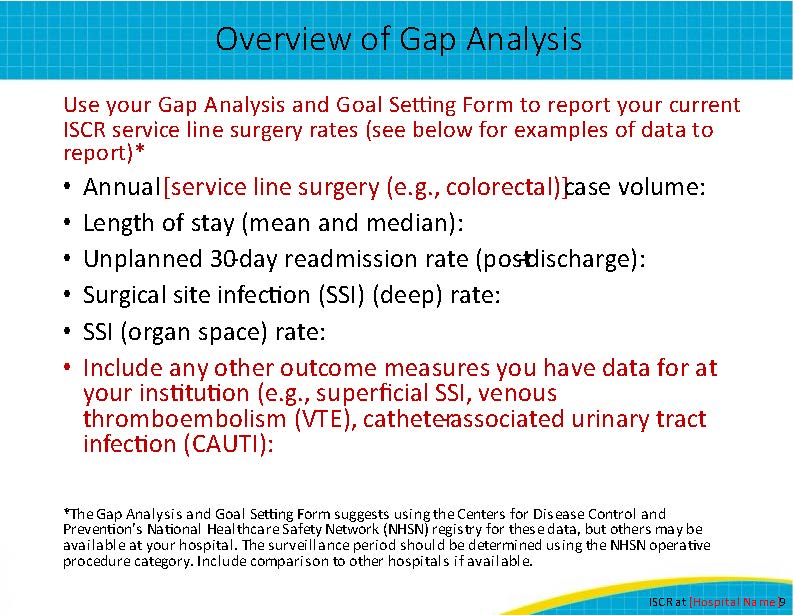 Our Top Three GoalsThe results from our gap analysis helped us identify three specific goals for improvement over the next calendar year. The first is: explain the goal and rationale behind itThe second is: explain the goal and rationale behind itThe third is: explain the goal and rationale behind itExplain the three goals identified by your ISCR team. An example might be reducing your deep incisional SSI rate from 12 percent in the current calendar year to 7 percent in the next calendar year for patients undergoing abdominal surgery.Slide 10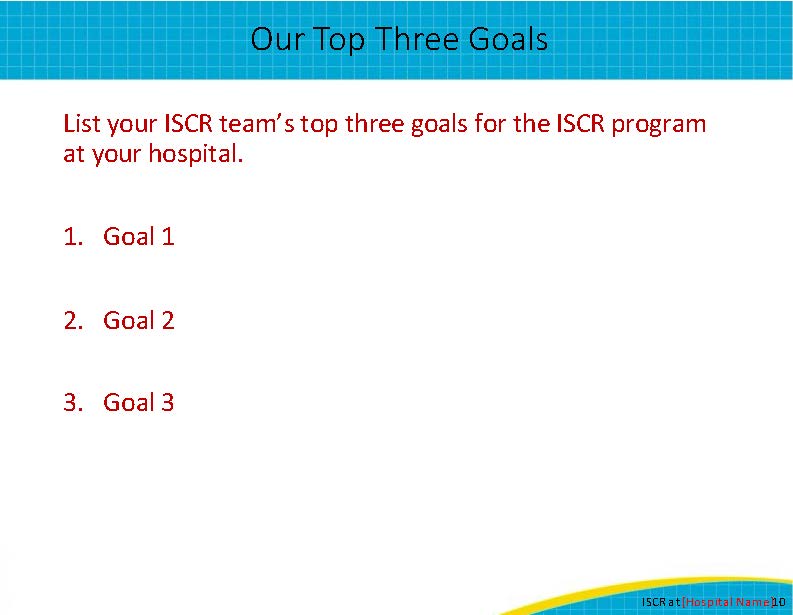 Key Preoperative Elements 
(Days and Weeks Prior to Surgery)This slide lists examples of ISCR elements that are relevant to presurgery work. The ISCR Program has provided evidence-based recommendations that we can implement at our hospital, but exactly how we do that is up to us. As we review these elements, think about how they can be implemented in your unit and what recommendations you have to make them successful. Think about where the challenges will be and what we can do to minimize them.NursingHow will you identify pathway patients so all providers know they are on the pathway?Patient EducationHow will you educate patients in the preoperative setting (reduced fasting, carbohydrate loading, setting pain management expectations, etc.)?Preoperative BathingWhat preoperative bathing protocol will you use?Bowel PreparationFor surgeries with a planned bowel resection, have bowel prep and oral antibiotics been prescribed?Preop Medical AssessmentFor hip fracture surgery patients, how will you evaluate them for comorbidities and expedite their surgery so they are in the operating room within 24 hours of their fracture?Slide 11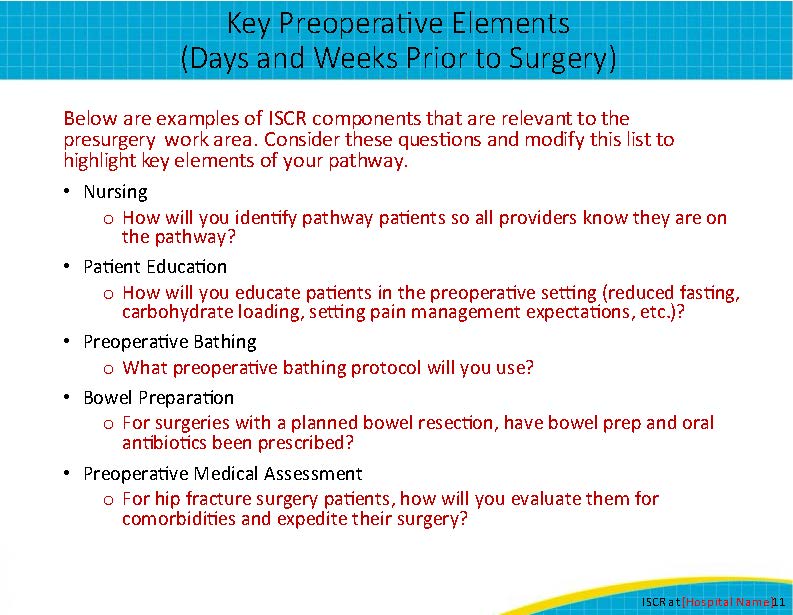 Key Preoperative Elements 
(Day of Surgery)This slide lists examples of ISCR elements that are relevant to the preop area on the day of surgery. Again, think about how to make them successful. Think about challenges and what we can do to minimize them.NursingHow will you document compliance with prehospital processes (e.g., bathing, reduced fasting)?Multimodal Pain Management Process for patients receiving multimodal pain managementRegional analgesia protocol, if relevantVTE Prophylaxis For specific surgeries (see pathway), process for patients to receive VTE prophylaxis before surgerySlide 12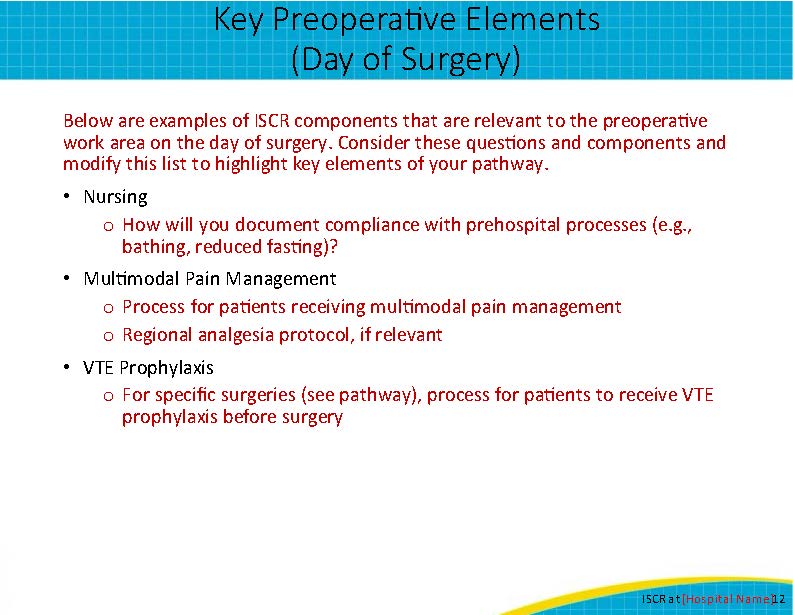 Key Intraoperative ElementsThis slide lists examples of ISCR elements that are relevant to intraoperative work area. How will we make them successful, what are the challenges, and what will we do to minimize them?NursingWhat pathway elements will be the primary responsibility of the circulating nurse, scrub nurse?SSI, VTE PreventionProcesses for SSI, VTE prevention (antibiotic administration, skin preparation, sterile technique, maintenance of normothermia, and VTE prophylaxis if not already administered)AnesthesiaWhat is the process for the anesthesia provider to follow standardized intraoperative protocol? For orthopedics, what is the process for tranexamic acid administration?Slide 13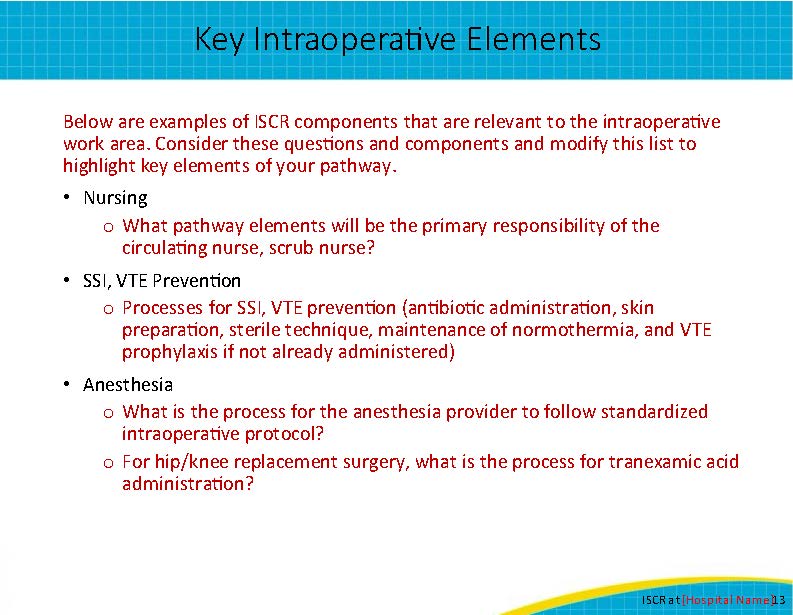 Key Elements Post Anesthesia Care Unit/Postoperative Day 0Below are examples of ISCR components that are relevant to the PACU/postoperative day 0 work area. How will we make them successful, what are the challenges, and what will we do to minimize them?Mobility Process for early and consistent mobilityDocumentation strategyDiet Process for diet advancementMultimodal Pain Management Process for multimodal pain managementVTE ProphylaxisProcess for patients to receive VTE prophylaxis (if not already administered)Slide 14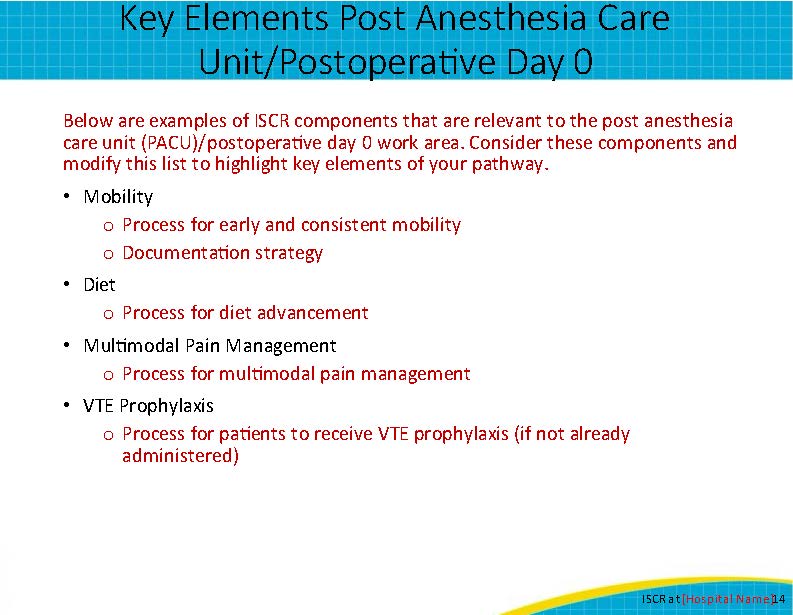 Key Elements Postoperative Days 1–3Below are examples of ISCR components that are relevant to patient care in postoperative days 1–3. How will we make them successful, what are the challenges, and what will we do to minimize them?Mobility Process for early and consistent mobilityDocumentation strategyDiet Process for diet advancementMultimodal Pain ManagementProcess for multimodal pain managementVTE ProphylaxisProcess for VTE prophylaxisDischarge PlanningWhat is your multidisciplinary approach for discharge planning?Slide 15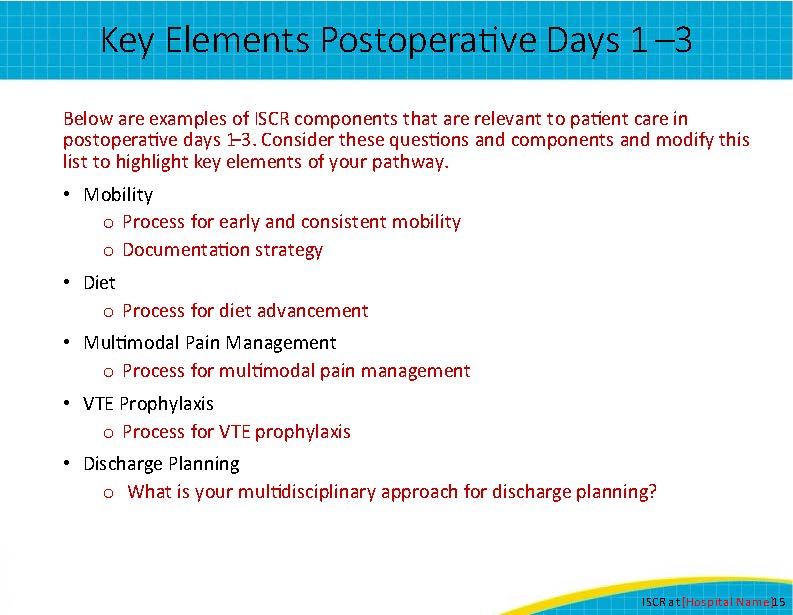 SummaryReiterate goals and highlight top priorities for successful implementationSlide 16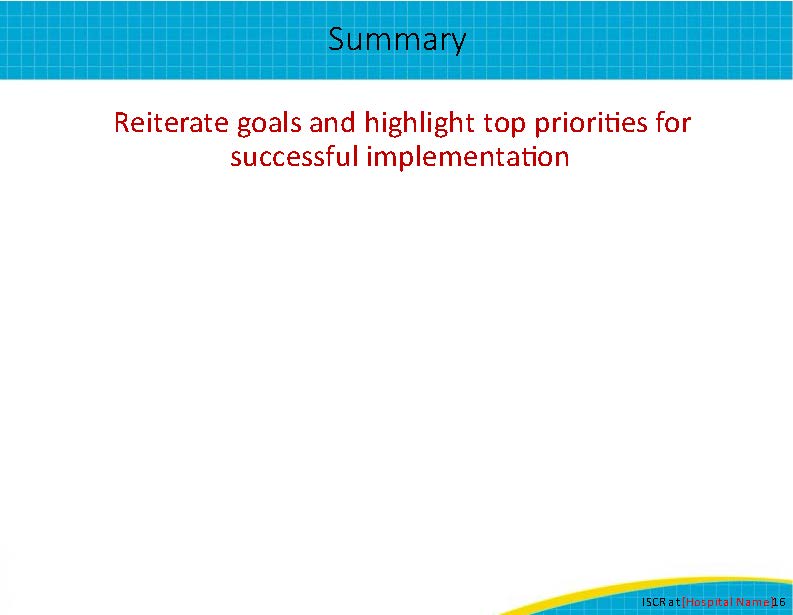 Thank You!Thank you for your time today. Do you have any questions?My information is listed on this slide if you have any followup questions about what I’ve shared. Please don’t hesitate to contact me by email or phone. Slide 17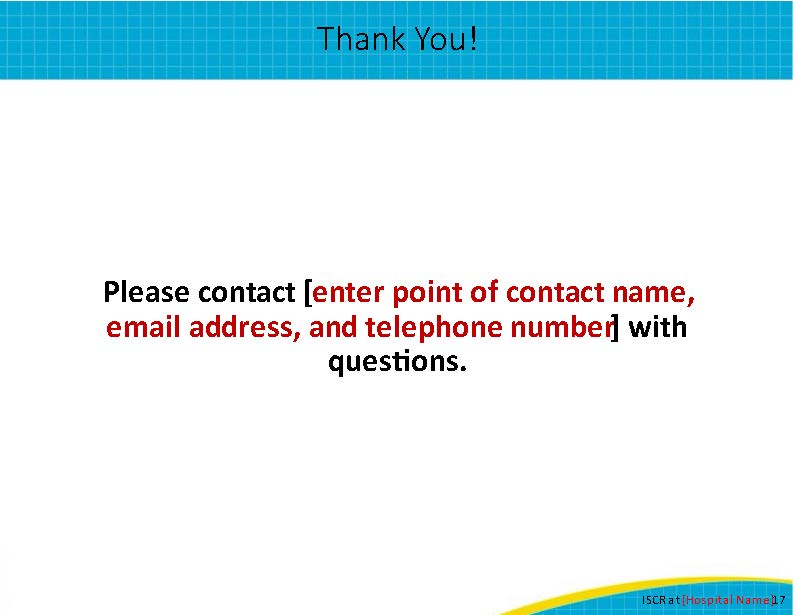 